Course Specification for Semantics and Pragmatics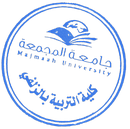 CollegeZulfi College of EducationZulfi College of EducationZulfi College of EducationDepartmentEnglish Language DepartmentEnglish Language DepartmentEnglish Language DepartmentCourse Name:Semantics and PragmaticsCourse CodeENGL 412Level8Credit Hours3hrsCourse ObjectiveTo understand the tie between language and meaning on word, sentence and utterance level.To explore the major theories of meaning from Semantics and Pragmatics perspectives.To discuss the differences between: Semantics and Pragmatics.To survey English lexical Semantics.To probe the role of Context in shaping meaning.To scrutinize the way ''meaning'' works in words, sentences, context and texts.To understand the tie between language and meaning on word, sentence and utterance level.To explore the major theories of meaning from Semantics and Pragmatics perspectives.To discuss the differences between: Semantics and Pragmatics.To survey English lexical Semantics.To probe the role of Context in shaping meaning.To scrutinize the way ''meaning'' works in words, sentences, context and texts.To understand the tie between language and meaning on word, sentence and utterance level.To explore the major theories of meaning from Semantics and Pragmatics perspectives.To discuss the differences between: Semantics and Pragmatics.To survey English lexical Semantics.To probe the role of Context in shaping meaning.To scrutinize the way ''meaning'' works in words, sentences, context and texts.Course ContentCourse ContentCourse ContentCourse ContentCourse ContentCourse ContentRequired TextbookHatch, E and Brown B. (1995). Vocabulary, Semantics, and Language Education. Cambridge: CUP.Hatch, E and Brown B. (1995). Vocabulary, Semantics, and Language Education. Cambridge: CUP.Hatch, E and Brown B. (1995). Vocabulary, Semantics, and Language Education. Cambridge: CUP.